 ____________________________________________________________________________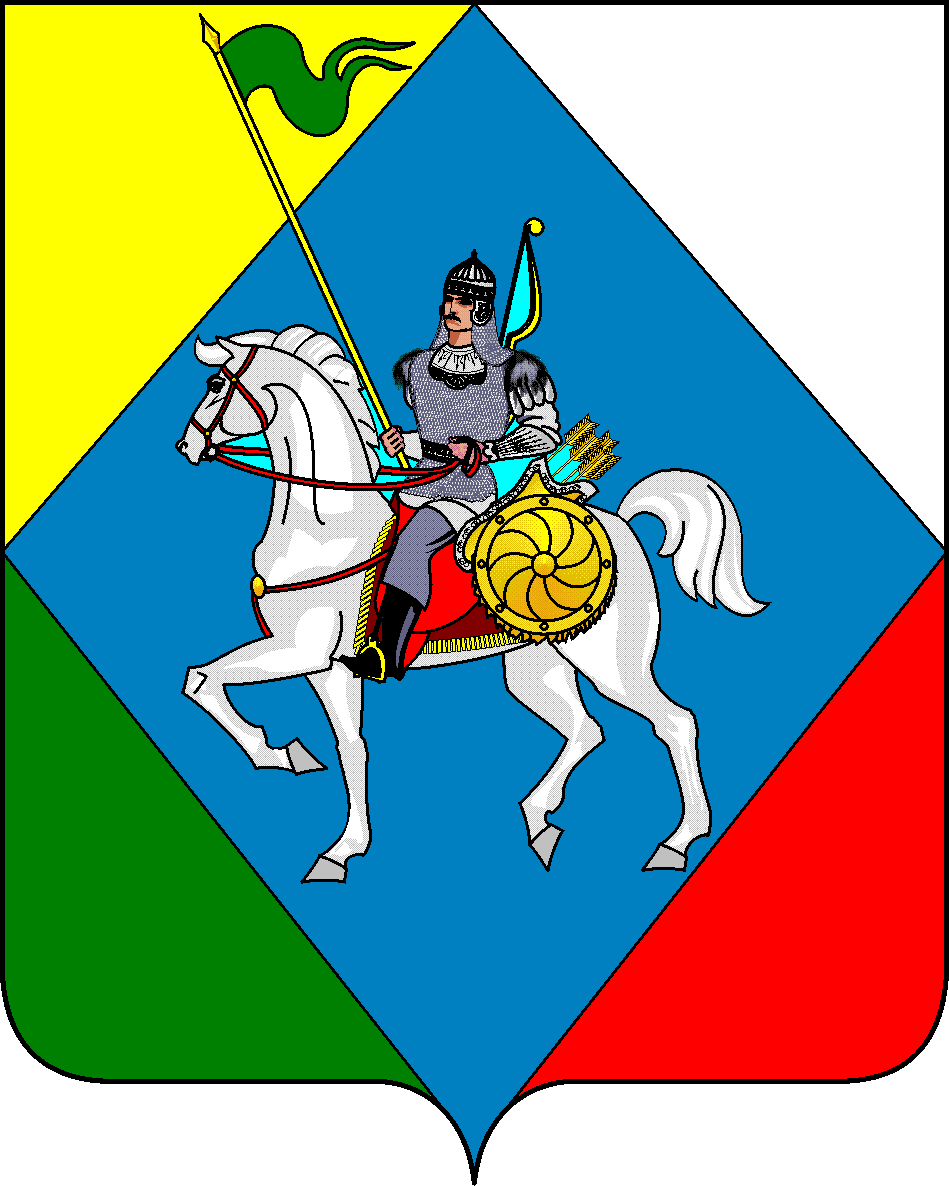      ТАТАРСТАН РЕСПУБЛИКАСЫ                                       РЕСПУБЛИКА ТАТАРСТАН     Әлки муниципаль районы                                                    Алькеевского муниципальный район     Иске Алпар авыл җирлеге                                                    ИСПОЛНИТЕЛЬНЫЙ КОМИТЕТ     БАШКАРМА КОМИТЕТЫ                                                  Староалпаровского сельского поселения________________________________________________________________________________________     422877, ТР, Әлки районы, Иске Алпар  авылы                                          422877, РТ, Алькеевский район,  с. Старое Алпарово,      Тоньяк ур , 29йорт                                                                                      ул. Северная, д.29    Тел. (84346) 72553                                                                                     тел. (884346) 72553 ПОСТАНОВЛЕНИЕ              № 1                                                                                         от 29.01.2021 г.                                                          Об утверждении стоимости услуг, предоставляемых согласно гарантированному перечню услуг по погребению в Староалпаровском сельском поселении Алькеевского муниципального района Республики Татарстан В соответствии с Федеральным законом от 06 октября 2003 года N 131-ФЗ "Об общих принципах организации местного самоуправления в Российской Федерации" , Федеральным законом от 12 января 1996 года N 8-ФЗ "О погребении и похоронном деле" , постановлением Кабинета Министров Республики Татарстан от 18 мая 2007 г. N 196 "О мерах по реализации Федерального закона "О погребении и похоронном деле в Республике Татарстан" Исполнительный комитет Староалпаровского сельского поселения Алькеевского муниципального района Республики Татарстан ПОСТАНОВЛЯЕТ:Установить и ввести в действие с 1 февраля 2021 года стоимость услуг, предоставляемых согласно гарантированному перечню услуг по погребению в сумме 6424,98 руб. в Староалпаровском сельском поселении Алькеевского муниципального района в соответствии с Приложением 1.2. Признать утратившим силу постановление Исполнительного комитета  Староалпаровского сельского поселения от 31.01.2020 г № 2 «Об утверждении стоимости услуг, предоставляемых согласно гарантированному перечню услуг по погребению в Староалпаровском сельском поселении Алькеевского муниципального района Республики Татарстан».3. Опубликовать настоящее постановление в средствах массовой информации, разместить на официальном сайте Алькеевского муниципального района Республики Татарстан и на официальном портале правовой информации Республики Татарстан(//htth:pravo.tatarstan.ru).4. Контроль за исполнением данного постановления оставляю за собой.Руководитель Исполнительного комитетаСтароалпаровского сельского поселенияАлькеевского муниципального района                                                         Р.Р.СалаховПриложение Тарифына гарантированный перечень услуг по погребению, оказываемых в сельских поселениях Алькеевского муниципального района с 01.02.2021г.Nп/пНаименование услуг, принадлежностейЗимнее время (01.12-30.04)Летнее время (01.05-30.11)1Услуги по погребениюУслуги по погребениюУслуги по погребению1.1Мусульманский обряд 6424,98Мусульманский обряд 6424,98Мусульманский обряд 6424,981.1.1Рытье могил и захоронение вручную1620,71Рытье могил и захоронение вручную1620,71Рытье могил и захоронение вручную1620,71- свыше 2 метров--- до 2 метров1620,711620,71- до 1,5 метра--- до 1 метра--1.1.2Рытье могил и захоронение вручную в стесненных условияхРытье могил и захоронение вручную в стесненных условияхРытье могил и захоронение вручную в стесненных условиях- свыше 2 метров--- до 2 метров1620,711620,71- до 1,5 метра--- до 1 метра--1.2Христианский обряд6424,98Христианский обряд6424,98Христианский обряд6424,981.2.1Рытье могил и захоронение вручную1620,71Рытье могил и захоронение вручную1620,71Рытье могил и захоронение вручную1620,71- свыше 2 метров--- до 2 метров1620,711620,71- до 1,5 метра--- до 1 метра--1.2.2Рытье могил и захоронение вручную в стесненных условияхРытье могил и захоронение вручную в стесненных условияхРытье могил и захоронение вручную в стесненных условиях- свыше 2 метров--- до 2 метров1620,711620,71- до 1,5 метра--- до 1 метра--1.3Урна1.4Оформление документов на оказание ритуальных услугОформление документов на оказание ритуальных услугОформление документов на оказание ритуальных услуг- Выдача удостоверения владельца захоронения и номерка002Прочие услуги ритуального назначения1276,01Прочие услуги ритуального назначения1276,01Прочие услуги ритуального назначения1276,012.1Оказание транспортных услугОказание транспортных услугОказание транспортных услуг- перевозка тела (1 час)540,23540,23- Доставка предметов ритуального назначения735,78735,783Изготовление изделий столярного цеха3528,26Изготовление изделий столярного цеха3528,26Изготовление изделий столярного цеха3528,263.1Доски мусульманского захороненияДоски мусульманского захороненияДоски мусульманского захоронения- вариант 13241,413241,413.2Гроб необитыйГроб необитыйГроб необитый- расширенный--- свыше 2 метров--- до 2 метров--- до 1,6 метра--- до 1 метра--3.3Гроб с внешней обивкой х/б тканьюГроб с внешней обивкой х/б тканьюГроб с внешней обивкой х/б тканью- расширенный--- свыше 2 метров3241,413241,41- до 2 метров--- до 1,6 метра--- до 1 метра--3.4Внутренняя обивка гроба х/б тканьюБез обивки крышкиС обивкой крышки- расширенный--- свыше 2 метров--- до 2 метров-286,85- до 1,6 метра--- до 1 метра--3.5Ткань х/б для мусульманского захоронения286,85286,85